Anatsky YuriyCertificates:Experience:Position applied for: ETODate of birth: 17.05.1971 (age: 46)Citizenship: UkraineResidence permit in Ukraine: YesCountry of residence: UkraineCity of residence: OdessaPermanent address: 5 Torgovaja str.app.35Contact Tel. No: +7 (978) 821-57-98E-Mail: urri71@mail.ruSkype: anatsky-yuriyU.S. visa: NoE.U. visa: NoUkrainian biometric international passport: Not specifiedDate available from: 01.07.2017English knowledge: GoodMinimum salary: 4000 $ per month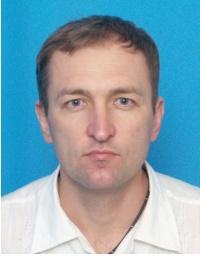 TypeNumberPlace of issueDate of expiryhigh viltage23.03.2021Crowd menagement06.04.2021PositionFrom / ToVessel nameVessel typeDWTMEBHPFlagShipownerCrewingETO29.11.2016-28.03.2017MIKELA P.Tanker Crude160000B&W22000LIBERIAMARINE TRUST LTDCENMAR ODESSAETO15.04.2016-14.08.2016GEORGE S.Crude Oil Tanker163450B&W14200LIBERIAMARINE TRUST LTD.CENMARETO25.06.2015-07.10.2015ORIENT QUEEN 2Cruise Ship7478B&W2 x 1950PANAMAABU MERHI CRUISESCARAVELLA05.10.2015-31.03.2015LENI P.Crude Oil Tanker158640B&W18660LIBERIAMARINE TRUST LTDSENMAR ODESSA03.09.2013-28.02.2014VIOLET-1Chemical Tanker30952MITSUBISHI10800PANAMASC INNOVATIVE UKRAINEAZAMARA GROUP ODESSA27.12.2012-30.04.2013AzerbaijanTanker Crude105520SULZER12000MaltaPALMALI SHIPPING Co.galeon Odessa25.07.2012-31.10.2012IMPROSTanker Crude101605B&W14185LiberiaAVIN INTARNATIONALMCA OdessaElectrician15.11.2010-28.05.2011ZENITHCruise Ship47417B&W19960MaltaPULLMANTUR CRUISESTomex OdessaElectrician29.04.2010-25.08.2010VISTAMARCruise Ship7478B&W3900ItalyELLEVI SHIPPING SRLSea crew OdessaElectrician21.06.2009-17.11.2009VISTAMARCruise Ship7478B&W3900ItalyELLEVI SHIPPING SRLSea crew OdessaElectrician22.03.2008-30.07.2008PRINCESS DANAYCruise Ship16531SULZER8200PortugalARCALIA SHIPPING PORTUGALSEACREW  Odessa